ШКОЛЬНЫЕ   АВТОБУСЫ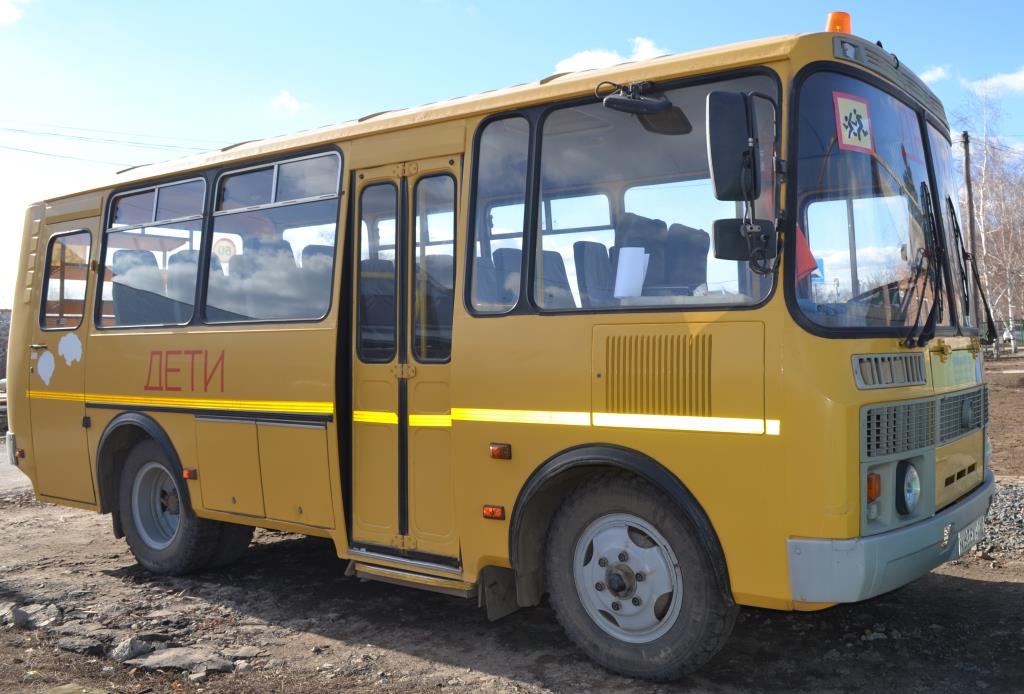 Автобус  ПАЗ  3205370    Год  выпуска   2013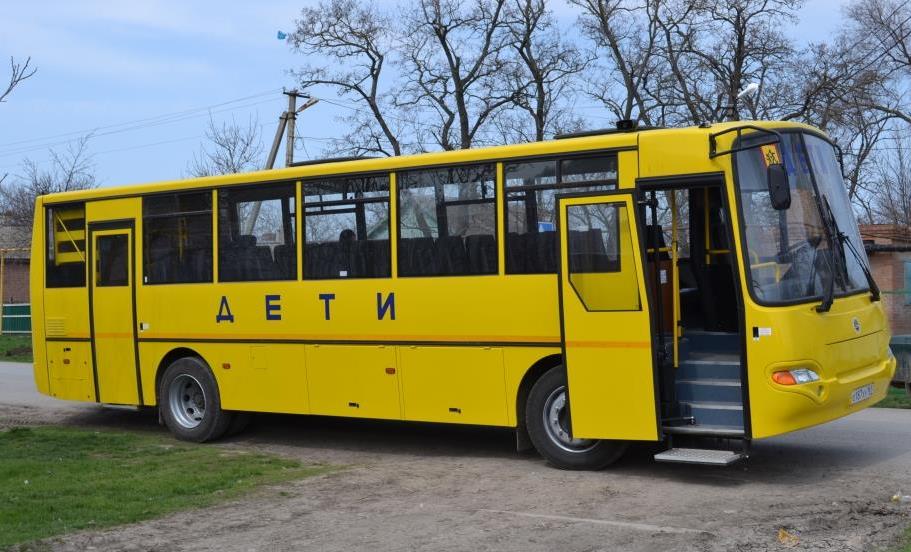 Автобус   КАВЗ  4238-45      Год  выпуска   2017